Памятка о профилактике туберкулезаТуберкулез – это опасное инфекционное заболевание, вызываемое микобактерий туберкулеза или палочкой КохаЗапомните симптомы туберкулеза, и если у вас появились подобные признаки, немедленно обратитесь к врачу: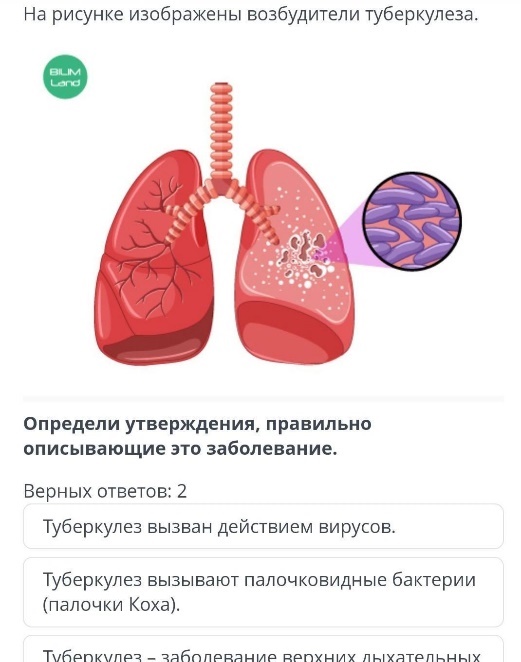 Длительный кашель с мокротой, возможно с примесью кровиБоли в грудной клеткеНочная потливостьОбщее недомоганиеСлабостьПовышение температурыСнижение весаПути передачи туберкулеза:аэрогенный (воздушно-капельный и воздушно-пылевой),алиментарный, через пищеварительный тракт (например, через инфицированное молоко или мясо больного животного), контактный (через конъюнктиву и поврежденную кожу)вертикальный (от матери к плоду).Риск заболевания повышается при ослаблении организма:Стрессовыми ситуациямиПлохим питаниемУпотреблением алкоголя, наркотиков, табакаПеренесенными заболеваниями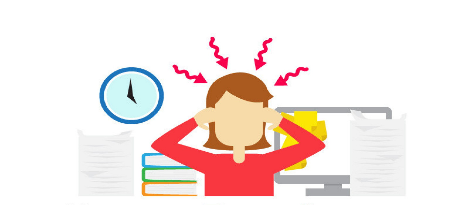 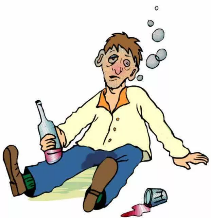 Туберкулез излечим!При своевременном выявлении и правильном лечении можно полностью излечить.Обнаружить туберкулез на ранней стадии поможет:ФлюорографияПроба Манту у детей, диаскин-тест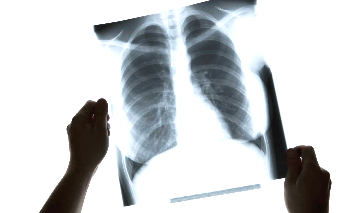 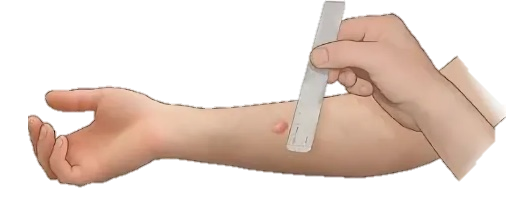 Профилактика туберкулеза:Занимайтесь оздоровлением своего организмаНормализуйте питание и режимЗанимайтесь физкультуройСтавьте прививки против туберкулеза вакциной БЦЖПроходите раз в полгода  флюорографическое обследование органов грудной клеткиЛечение туберкулеза включает в себя:Противотуберкулезная терапияхимиотерапия с помощью препаратов с противотуберкулезной активностьюПатогенетическая терапияприем противовоспалительных средств, витаминов, гепатопротекторовХирургическое лечениеприменяются различные оперативные вмешательства: кавернотомию, торакопластику, плеврэктомию, резекцию легких.